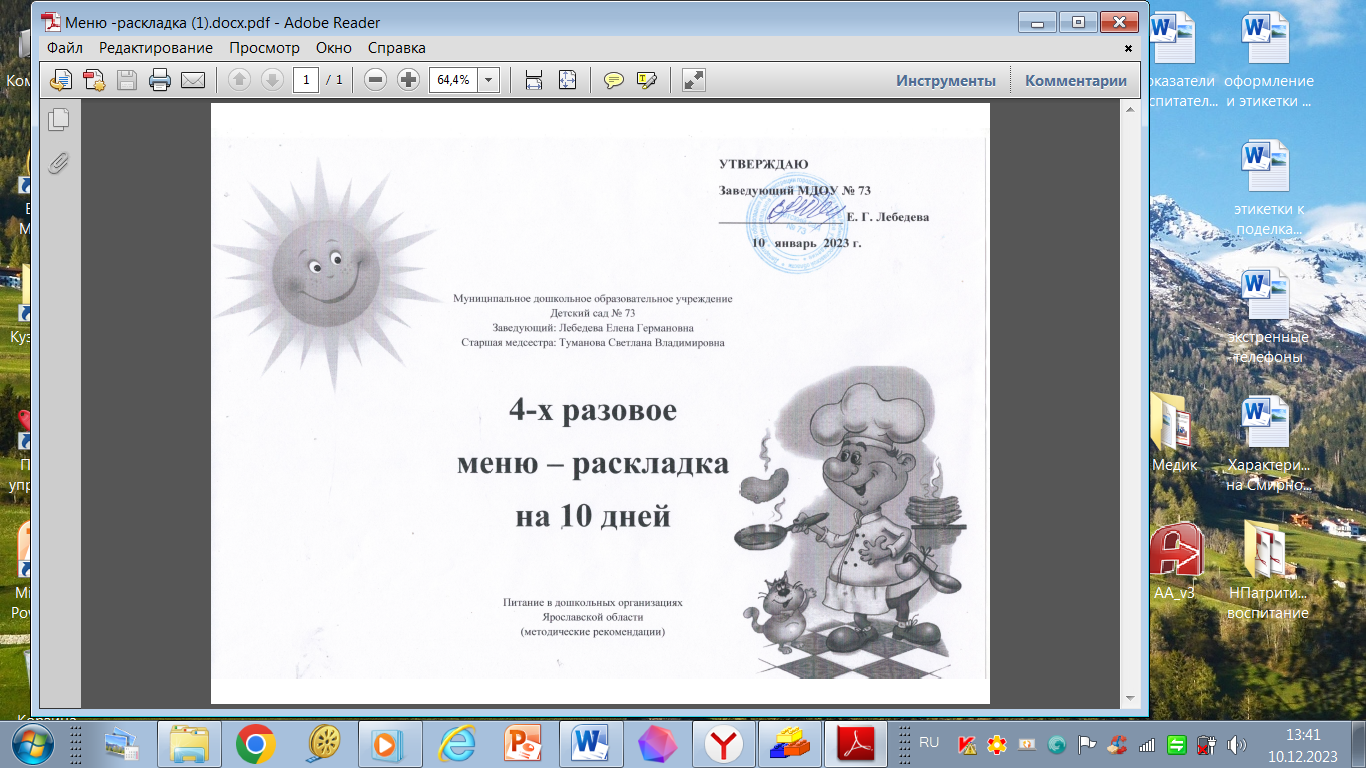 1 ДЕНЬ2 ДЕНЬ3 ДЕНЬ4 ДЕНЬ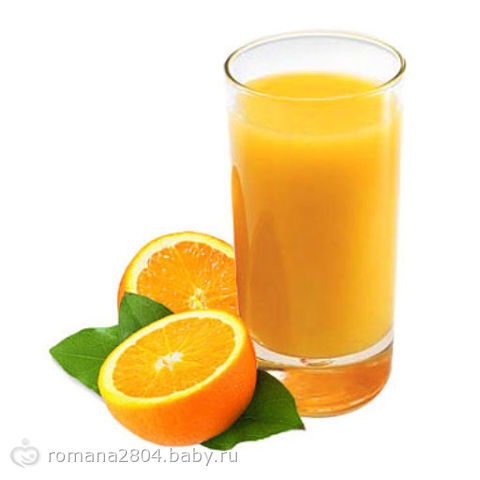 5 ДЕНЬ6 ДЕНЬ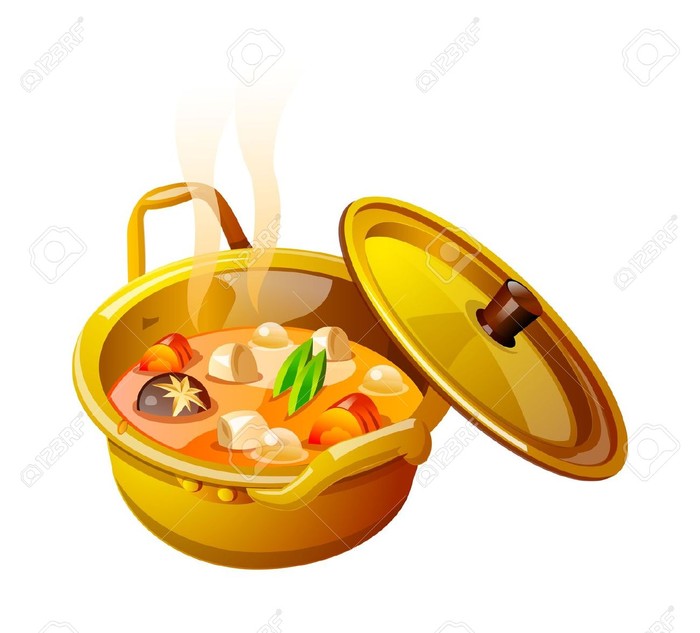 7 ДЕНЬ8 ДЕНЬ9 ДЕНЬ10 ДЕНЬ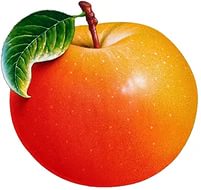 БЛЮДОМасса, гр.Пищевая и энергетическая ценность блюдаПищевая и энергетическая ценность блюдаПищевая и энергетическая ценность блюдаПищевая и энергетическая ценность блюдаМинеральные веществаМинеральные веществаВитаминыВитаминыВитаминыБЖУКалорииCaFeB1B2CЗАВТРАКЗАВТРАКЗАВТРАКЗАВТРАКЗАВТРАКЗАВТРАКЗАВТРАКЗАВТРАКЗАВТРАКЗАВТРАКЗАВТРАККаша Пшеничная на сгущёном молоке2005,23,023,21401440,40,060,161,4Чай сладкий180--8,0321,00,2---Хлеб пшеничный503,80,424,6117,5100,050,050,02----Масло сливочное100,087,250,136,610,240,0020,0010,001----ИТОГО:440,112 ЗАВТРАК2 ЗАВТРАК2 ЗАВТРАК2 ЗАВТРАК2 ЗАВТРАК2 ЗАВТРАК2 ЗАВТРАК2 ЗАВТРАК2 ЗАВТРАК2 ЗАВТРАК2 ЗАВТРАКСок2001,0----25,4110400,40,020,088,0ОБЕДОБЕДОБЕДОБЕДОБЕДОБЕДОБЕДОБЕДОБЕДОБЕДОБЕДСуп Домашний на мясном бульоне 2002,42,07,458420,40,060,0417,2Голубцы ленивые 1802826,227486644,80,162,066,0Компот из сух/фр.1800,6----31,6130220,60,020,020,3Хлеб ржаной503,30,619,89914,51,950,0850,04----ИТОГО773ПОЛДНИКПОЛДНИКПОЛДНИКПОЛДНИКПОЛДНИКПОЛДНИКПОЛДНИКПОЛДНИКПОЛДНИКПОЛДНИКПОЛДНИКВареники ленивые2007,216,828,8312862,6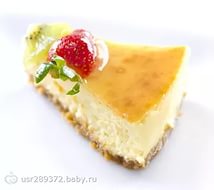 0,140,16----Молоко Кипяченое1803,02,621,01221321,00,040,160,14Хлеб пшеничный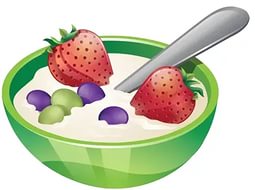 503,80,424,6117,5100,050,050,02----ИТОГО:434,9ИТОГО:148,8947248,241648,01575,1910,0320,6310,86121,75Соотношение б:ж:у1:1:4,5БЛЮДОМасса, гр.Пищевая и энергетическая ценность блюдаПищевая и энергетическая ценность блюдаПищевая и энергетическая ценность блюдаПищевая и энергетическая ценность блюдаМинеральные веществаМинеральные веществаВитаминыВитаминыВитаминыБЖУКалорииCaFeB1B2CЗАВТРАКЗАВТРАКЗАВТРАКЗАВТРАКЗАВТРАКЗАВТРАКЗАВТРАКЗАВТРАКЗАВТРАКЗАВТРАКЗАВТРАККаша «Дружба» молочная2006,63,433,61921381,00,120,161,74Кофейный напиток на молоке1805,44,423,61581861,00,060,222,0Хлеб пшеничный503,80,424,6117,5100,050,050,02----Масло сливочное100,087,250,136,610,240,0020,0010,001----ИТОГО:474,112 ЗАВТРАК2 ЗАВТРАК2 ЗАВТРАК2 ЗАВТРАК2 ЗАВТРАК2 ЗАВТРАК2 ЗАВТРАК2 ЗАВТРАК2 ЗАВТРАК2 ЗАВТРАК2 ЗАВТРАКНапиток из плодов шиповника1800,80,819,694324,40,0060,0420,0ОБЕДОБЕДОБЕДОБЕДОБЕДОБЕДОБЕДОБЕДОБЕДОБЕДОБЕДСуп картофельный с зеленым горошком на к/р бульоне2003,22,413,482260,20,040,020,8Котлета куриная708,963,2911,13109,237,10,560,0630,070,28Картофельное пюре1503,34,6511,7127,5630,90,1350,124,65Компот из кураги1800,6----31,6130220,60,020,020,3Хлеб ржаной503,30,619,89914,51,950,0850,04----ИТОГО547,7ПОЛДНИКПОЛДНИКПОЛДНИКПОЛДНИКПОЛДНИКПОЛДНИКПОЛДНИКПОЛДНИКПОЛДНИКПОЛДНИКПОЛДНИКРыба запеченная под омлетом1503,37,214,714449,51,350,090,0912,6Чай с сахаром и лимоном180--------8,0321,00,2------------Хлеб пшеничный503,80,424,6117,5100,050,050,02----ИТОГО:566,2ИТОГО:50,8451,52236,741592,01613,8413,5220,850,92642,37Соотношение б:ж:у1:1:4,6БЛЮДОМасса, гр.Пищевая и энергетическая ценность блюдаПищевая и энергетическая ценность блюдаПищевая и энергетическая ценность блюдаПищевая и энергетическая ценность блюдаМинеральные веществаМинеральные веществаВитаминыВитаминыВитаминыБЖУКалорииCaFeB1B2CЗАВТРАКЗАВТРАКЗАВТРАКЗАВТРАКЗАВТРАКЗАВТРАКЗАВТРАКЗАВТРАКЗАВТРАКЗАВТРАКЗАВТРАККаша молочная кукурузная2005,03,027,81581380,40,060,180,14Какао на молоке1804,83,825,61581800,20,060,222,2Хлеб пшеничный503,80,424,6117,5100,050,050,02----Масло сливочное100,087,250,136,610,240,0020,0010,001----ИТОГО:440,112 ЗАВТРАК2 ЗАВТРАК2 ЗАВТРАК2 ЗАВТРАК2 ЗАВТРАК2 ЗАВТРАК2 ЗАВТРАК2 ЗАВТРАК2 ЗАВТРАК2 ЗАВТРАК2 ЗАВТРАКфрукт2001,0----25,4110400,40,020,088,0ОБЕДОБЕДОБЕДОБЕДОБЕДОБЕДОБЕДОБЕДОБЕДОБЕДОБЕДСуп Свекольник на к/р бульоне2003,02,7520,25107,5350,750,10,0757,5Гуляш из куры709,9412,1815,68227,541,31,120,070,11,89Греча рассыпчатая1505,44,229,55184,510,50,750,060,015----Компот из изюма2000,6----31,6130220,60,020,020,3Хлеб ржаной503,30,619,89914,51,950,0850,04----ИТОГО748,5ПОЛДНИКПОЛДНИКПОЛДНИКПОЛДНИКПОЛДНИКПОЛДНИКПОЛДНИКПОЛДНИКПОЛДНИКПОЛДНИКПОЛДНИКТворожное пирожное20034,821,631,64803140,140,10,520,8Молоко2005,85,09,61082400,20,080,32,6Хлеб пшеничный503,80,424,6117,5100,050,050,02----ИТОГО:705,5ИТОГО:81,3261,18286,212004,111026,7414,6120,7561,59123,43Соотношение б:ж:у1:1:4,3БЛЮДОМасса, гр.Пищевая и энергетическая ценность блюдаПищевая и энергетическая ценность блюдаПищевая и энергетическая ценность блюдаПищевая и энергетическая ценность блюдаМинеральные веществаМинеральные веществаВитаминыВитаминыВитаминыБЖУКалорииCaFeB1B2CЗАВТРАКЗАВТРАКЗАВТРАКЗАВТРАКЗАВТРАКЗАВТРАКЗАВТРАКЗАВТРАКЗАВТРАКЗАВТРАКЗАВТРАККаша молочная пшенная20011,48,050,4324286,00,280,14-Кофейный напиток на молоке2005,44,423,61581861,00,060,222,0Хлеб пшеничный503,80,424,6117,5100,050,050,02----Масло сливочное100,087,250,136,610,240,0020,0010,001----ИТОГО:606,112 ЗАВТРАК2 ЗАВТРАК2 ЗАВТРАК2 ЗАВТРАК2 ЗАВТРАК2 ЗАВТРАК2 ЗАВТРАК2 ЗАВТРАК2 ЗАВТРАК2 ЗАВТРАК2 ЗАВТРАКНапиток из плодов шиповника2001,0----25,4110400,40,020,088,0ОБЕДОБЕДОБЕДОБЕДОБЕДОБЕДОБЕДОБЕДОБЕДОБЕДОБЕДОвощная солянка на к/р бульоне2002,82,212,896300,80,10,0089,6Картофельное пюре1503,04,058,2510588,51,050,030,0625,65Биточки рыбные7015,5411,620,14180,6211,120,030,090,98Компот из чернослива2000,6----31,6130220,60,020,020,3Хлеб ржаной503,30,619,89914,51,950,0850,04----ИТОГО610,6ПОЛДНИКПОЛДНИКПОЛДНИКПОЛДНИКПОЛДНИКПОЛДНИКПОЛДНИКПОЛДНИКПОЛДНИКПОЛДНИКПОЛДНИКСуфле из говяжьей печени20015,018,03,0232,51203,00,0750,5850,3Чай с сахаром2003,02,621,01221321,00,040,160,14Хлеб пшеничный503,80,424,6117,5100,050,050,02----ИТОГО:472ИТОГО:68,7233,22245,321798,71702,2417,0220,8411,44446,97Соотношение б:ж:у1:1:3,6БЛЮДОМасса, гр.Пищевая и энергетическая ценность блюдаПищевая и энергетическая ценность блюдаПищевая и энергетическая ценность блюдаПищевая и энергетическая ценность блюдаМинеральные веществаМинеральные веществаВитаминыВитаминыВитаминыБЖУКалорииCaFeB1B2CЗАВТРАКЗАВТРАКЗАВТРАКЗАВТРАКЗАВТРАКЗАВТРАКЗАВТРАКЗАВТРАКЗАВТРАКЗАВТРАКЗАВТРАККаша овсяная2005,64,021,41441501,00,120,180,14Какао на молоке1804,83,825,61581800,20,060,222,2Хлеб пшеничный503,80,424,6117,5100,050,050,02----Масло сливочное100,087,250,136,610,240,0020,0010,001----ИТОГО:426,112 ЗАВТРАК2 ЗАВТРАК2 ЗАВТРАК2 ЗАВТРАК2 ЗАВТРАК2 ЗАВТРАК2 ЗАВТРАК2 ЗАВТРАК2 ЗАВТРАК2 ЗАВТРАК2 ЗАВТРАКФрукты2000,80,819,694324,40,0060,0420,0ОБЕДОБЕДОБЕДОБЕДОБЕДОБЕДОБЕДОБЕДОБЕДОБЕДОБЕДСуп гороховый на к/р бульоне2002,42,07,668420,60,040,068,0Картофель тушёный 20016,617,820,8336723,20,20,223,8Компот из сух/фр.1800,6----31,6130220,60,020,020,3Хлеб ржаной503,30,619,89914,51,950,0850,04----ИТОГО669ПОЛДНИКПОЛДНИКПОЛДНИКПОЛДНИКПОЛДНИКПОЛДНИКПОЛДНИКПОЛДНИКПОЛДНИКПОЛДНИКПОЛДНИКПирожки печеные с капустой9012,17,738,5293750,90,090,140,1Салат витаминный504,210,222,02021181,60,080,12102,8Кисель180--------13,8642------------0,2ИТОГО:559ИТОГО:54,2854,55245,431993,54658,7414,50,7521,0686,14Соотношение б:ж:у1:1:4,2БЛЮДОМасса, гр.Пищевая и энергетическая ценность блюдаПищевая и энергетическая ценность блюдаПищевая и энергетическая ценность блюдаПищевая и энергетическая ценность блюдаМинеральные веществаМинеральные веществаВитаминыВитаминыВитаминыБЖУКалорииCaFeB1B2CЗАВТРАКЗАВТРАКЗАВТРАКЗАВТРАКЗАВТРАКЗАВТРАКЗАВТРАКЗАВТРАКЗАВТРАКЗАВТРАКЗАВТРАККаша манная на сгущеном молоке2005,23,023,21401440,40,060,161,4Чай сладкий180--8,0321,00,2---Хлеб пшеничный503,80,424,6117,5100,050,050,02----Масло сливочное100,087,250,136,610,240,0020,0010,001----ИТОГО:296,112 ЗАВТРАК2 ЗАВТРАК2 ЗАВТРАК2 ЗАВТРАК2 ЗАВТРАК2 ЗАВТРАК2 ЗАВТРАК2 ЗАВТРАК2 ЗАВТРАК2 ЗАВТРАК2 ЗАВТРАКСок2001,0----25,4110400,40,020,088,0ОБЕДОБЕДОБЕДОБЕДОБЕДОБЕДОБЕДОБЕДОБЕДОБЕДОБЕДЩи из свежей капусты2002,42,07,458420,40,060,0417,2Котлета мясная709,249,1711,62170,815,41,610,0630,22,0Рис отварной1508,556,02,52243214,50,210,105----Соус томатныйКомпот из сух/фр.1800,6----31,6130220,60,020,020,3Хлеб ржаной503,30,619,89914,51,950,0850,04----ИТОГО773ПОЛДНИКПОЛДНИКПОЛДНИКПОЛДНИКПОЛДНИКПОЛДНИКПОЛДНИКПОЛДНИКПОЛДНИКПОЛДНИКПОЛДНИКОвощная запеканка 18028,017,63,34141721,20,10,420,4чай с молоком и сахаром1805,85,09,61082400,20,080,32,6Хлеб пшеничный503,80,424,6117,5100,050,050,02----ИТОГО:737,9ИТОГО:84,1465221,281917,01851,8410,3120,7043,27136,2Соотношение б:ж:у1:1:3,4БЛЮДОМасса, гр.Пищевая и энергетическая ценность блюдаПищевая и энергетическая ценность блюдаПищевая и энергетическая ценность блюдаПищевая и энергетическая ценность блюдаМинеральные веществаМинеральные веществаВитаминыВитаминыВитаминыБЖУКалорииCaFeB1B2CЗАВТРАКЗАВТРАКЗАВТРАКЗАВТРАКЗАВТРАКЗАВТРАКЗАВТРАКЗАВТРАКЗАВТРАКЗАВТРАКЗАВТРАККаша молочная гречневая2006,23,625,81601441,00,120,181,4Кофейный напиток на молоке1805,44,423,61581861,00,060,222,0Хлеб пшеничный503,80,424,6117,5100,050,050,02----Масло сливочное100,087,250,136,610,240,0020,0010,001----ИТОГО:442,112 ЗАВТРАК2 ЗАВТРАК2 ЗАВТРАК2 ЗАВТРАК2 ЗАВТРАК2 ЗАВТРАК2 ЗАВТРАК2 ЗАВТРАК2 ЗАВТРАК2 ЗАВТРАК2 ЗАВТРАКНапиток из плодов шиповника2000,80,819,694324,40,0060,0420,0ОБЕДОБЕДОБЕДОБЕДОБЕДОБЕДОБЕДОБЕДОБЕДОБЕДОБЕДБорщ на курином бульоне2002,42,07,668420,60,040,068,0Бефстроганов с говяжьей печенью709,249,1711,62170,815,41,610,0630,22,0Картофельное пюре1503,34,6511,7127,5630,90,1350,124,65Компот из чернослива1800,6----31,6130220,60,020,020,3Хлеб ржаной503,30,619,89914,51,950,0850,04----ИТОГО595,3ПОЛДНИКПОЛДНИКПОЛДНИКПОЛДНИКПОЛДНИКПОЛДНИКПОЛДНИКПОЛДНИКПОЛДНИКПОЛДНИКПОЛДНИКРагу из овощей15038,219,017,23981122,20,260,2211,2Биточки рыбные709,249,1711,62170,815,41,610,0630,22,0Чай с сахаром180--------8,0321,00,2------------Хлеб пшеничный503,80,424,6117,5100,050,050,02----ИТОГО:547,5ИТОГО:77,1252,27225,851678,91652,1414,5620,891,14149,55Соотношение б:ж:у1:1:4,3БЛЮДОМасса, гр.Пищевая и энергетическая ценность блюдаПищевая и энергетическая ценность блюдаПищевая и энергетическая ценность блюдаПищевая и энергетическая ценность блюдаМинеральные веществаМинеральные веществаВитаминыВитаминыВитаминыБЖУКалорииCaFeB1B2CЗАВТРАКЗАВТРАКЗАВТРАКЗАВТРАКЗАВТРАКЗАВТРАКЗАВТРАКЗАВТРАКЗАВТРАКЗАВТРАКЗАВТРАККаша Артековская2005,43,028,01601321,00,080,181,4Какао с молоком2004,83,825,61581800,20,060,222,2Хлеб пшеничный503,80,424,6117,5100,050,050,02----Масло сливочное100,087,250,136,610,240,0020,0010,001----ИТОГО:442,112 ЗАВТРАК2 ЗАВТРАК2 ЗАВТРАК2 ЗАВТРАК2 ЗАВТРАК2 ЗАВТРАК2 ЗАВТРАК2 ЗАВТРАК2 ЗАВТРАК2 ЗАВТРАК2 ЗАВТРАКСок2001,0----25,4110400,40,020,088,0ОБЕДОБЕДОБЕДОБЕДОБЕДОБЕДОБЕДОБЕДОБЕДОБЕДОБЕДРассольник на курином бульоне 2002,42,010,066280,60,080,045,8Котлета куриная7020,4422,963,64305,216,83,150,070,160,98Макароны отварные1508,556,02,52243214,50,210,105----Компот из сух/фр.2000,6----31,6130220,60,020,020,3Хлеб ржаной503,30,619,89914,51,950,0850,04----ИТОГО843,2ПОЛДНИКПОЛДНИКПОЛДНИКПОЛДНИКПОЛДНИКПОЛДНИКПОЛДНИКПОЛДНИКПОЛДНИКПОЛДНИКПОЛДНИКТворожное пирожное20034,821,631,64803140,140,10,520,8Молоко2005,85,09,61082400,20,080,32,6Хлеб пшеничный503,80,424,6117,5100,050,050,02----ИТОГО:705,5ИТОГО:94,7773,01237,092100,811028,5412,8420,9061,70622,08Соотношение б:ж:у1:1:3,5БЛЮДОМасса, гр.Пищевая и энергетическая ценность блюдаПищевая и энергетическая ценность блюдаПищевая и энергетическая ценность блюдаПищевая и энергетическая ценность блюдаМинеральные веществаМинеральные веществаВитаминыВитаминыВитаминыБЖУКалорииCaFeB1B2CЗАВТРАКЗАВТРАКЗАВТРАКЗАВТРАКЗАВТРАКЗАВТРАКЗАВТРАКЗАВТРАКЗАВТРАКЗАВТРАКЗАВТРАКСуп молочный с вермишелью2006,63,433,61921381,00,120,161,74Кофейный напиток с молоком2005,44,423,61581861,00,060,222,0Хлеб пшеничный503,80,424,6117,5100,050,050,02----Масло сливочное100,087,250,136,610,240,0020,0010,001----ИТОГО:474,112 ЗАВТРАК2 ЗАВТРАК2 ЗАВТРАК2 ЗАВТРАК2 ЗАВТРАК2 ЗАВТРАК2 ЗАВТРАК2 ЗАВТРАК2 ЗАВТРАК2 ЗАВТРАК2 ЗАВТРАКНапиток из плодов шиповника2001,0----25,4110400,40,020,088,0ОБЕДОБЕДОБЕДОБЕДОБЕДОБЕДОБЕДОБЕДОБЕДОБЕДОБЕДСуп картофельный на курином бульоне2003,02,2512,257542,50,50,0750,0510,75Капуста тушеная с курой1505,44,229,55184,510,50,750,060,015----Компот из сух/фр.2000,6----31,6130220,60,020,020,3Хлеб ржаной503,30,619,89914,51,950,0850,04----ИТОГО671,2ПОЛДНИКПОЛДНИКПОЛДНИКПОЛДНИКПОЛДНИКПОЛДНИКПОЛДНИКПОЛДНИКПОЛДНИКПОЛДНИКПОЛДНИКСалат из кукурузы консервированной708,963,2911,13109,237,10,560,0630,070,28Омлет натуральный1503,34,6511,7127,5630,90,1350,124,65Чай с молоком2003,02,621,01221321,00,040,160,14Хлеб пшеничный503,80,424,6117,5100,050,050,02----ИТОГО:476,2ИТОГО:55,9450,17269,241731,51730,3410,0220,9091,08127,86Соотношение б:ж:у1:1:3,5:БЛЮДОМасса, гр.Пищевая и энергетическая ценность блюдаПищевая и энергетическая ценность блюдаПищевая и энергетическая ценность блюдаПищевая и энергетическая ценность блюдаМинеральные веществаМинеральные веществаВитаминыВитаминыВитаминыБЖУКалорииCaFeB1B2CЗАВТРАКЗАВТРАКЗАВТРАКЗАВТРАКЗАВТРАКЗАВТРАКЗАВТРАКЗАВТРАКЗАВТРАКЗАВТРАКЗАВТРАККаша молочная рисовая2006,15,420,01581840,40,080,221,0Какао с молоком2004,83,825,61581800,20,060,222,2Хлеб пшеничный503,80,424,6117,5100,050,050,02----Масло сливочное100,087,250,136,610,240,0020,0010,001----ИТОГО:440,112 ЗАВТРАК2 ЗАВТРАК2 ЗАВТРАК2 ЗАВТРАК2 ЗАВТРАК2 ЗАВТРАК2 ЗАВТРАК2 ЗАВТРАК2 ЗАВТРАК2 ЗАВТРАК2 ЗАВТРАКФрукты2000,80,819,694324,40,0060,0420,0ОБЕДОБЕДОБЕДОБЕДОБЕДОБЕДОБЕДОБЕДОБЕДОБЕДОБЕДСуп с макаронными изделиями на курином бульоне2005,22,017,8104381,60,180,064,8Картофельная запеканка 1503,458,720,25181,5481,80,180,1415,4с мясом7012,010,2----14061,80,040,1----Компот из кураги2000,6----31,6130220,60,020,020,3Хлеб ржаной503,30,619,89914,51,950,0850,04----ИТОГО654,50ПОЛДНИКПОЛДНИКПОЛДНИКПОЛДНИКПОЛДНИКПОЛДНИКПОЛДНИКПОЛДНИКПОЛДНИКПОЛДНИКПОЛДНИКБулочка домашняя1008,14,848,8294180,80,10,9-Винегрет2002,820,414,4270421,40,10,118,2Кисель200--------13,8642------------0,2ИТОГО:628ИТОГО:51,1364,35256,381816,61596,7415,020,9021,0562,1Соотношение б:ж:у1:1:4,5